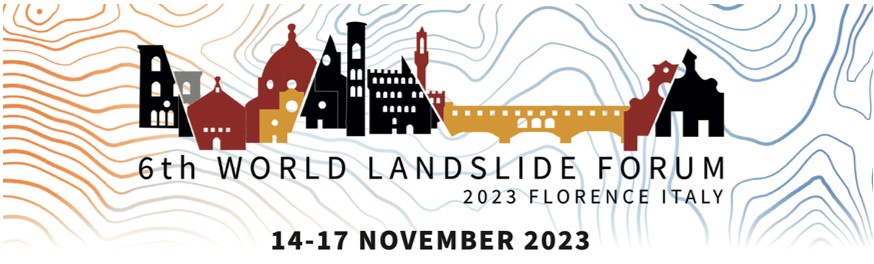 WLF6 CALL FOR ABSTRACTSubmit your abstract now on the website, do not miss the opportunity to share yourknowledge with your colleagues!Session [Number]: [SESSION TITLE]Conveners: [List of conveners]SUBMIT YOUR ABSTRACTwlf6.org/submissionDEADLINE February 28, 2023More info: wlf6.org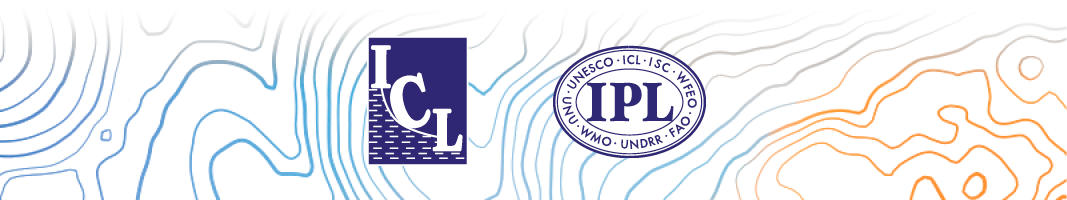 